аппликация «Аквариум с рыбками» Цель: Развивать творческие способности детей. Продолжать учить создавать аппликацию своими руками.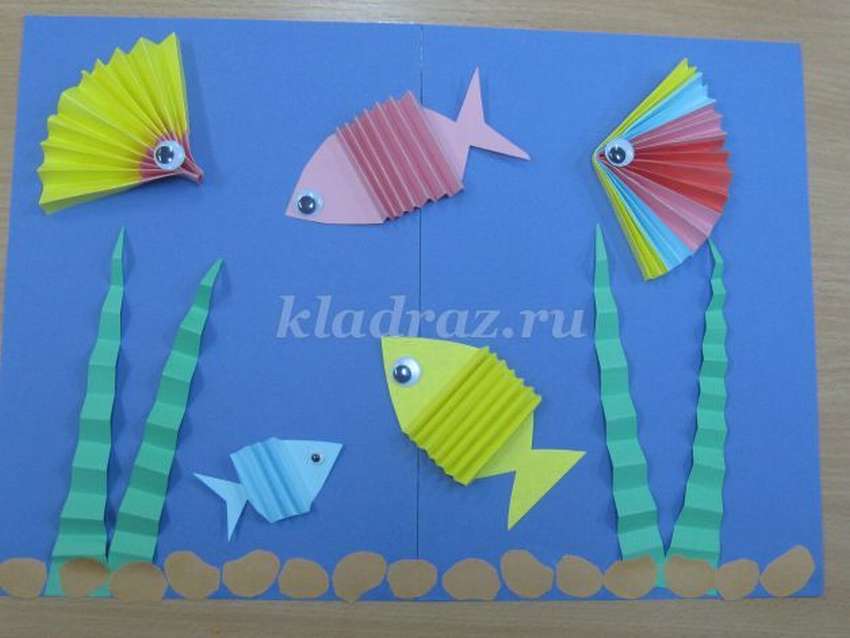 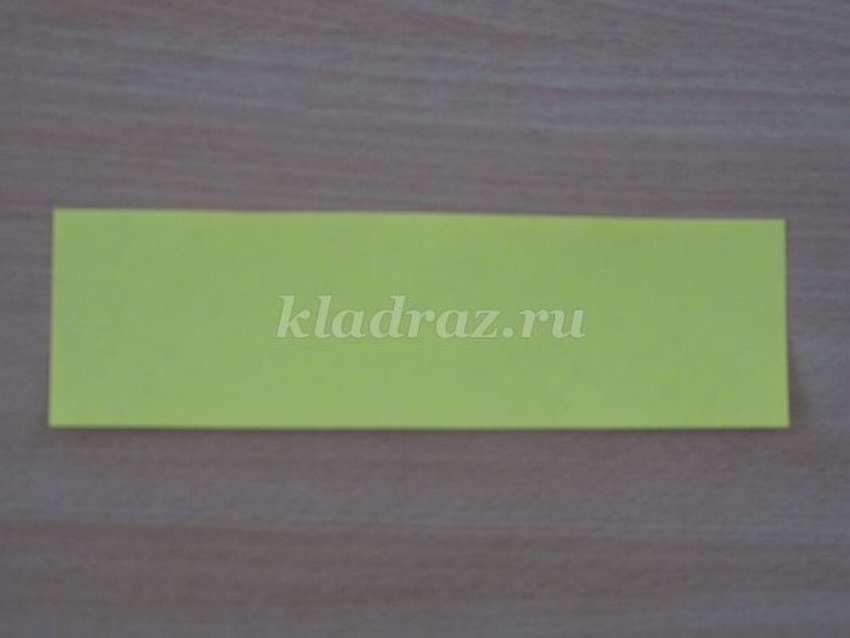 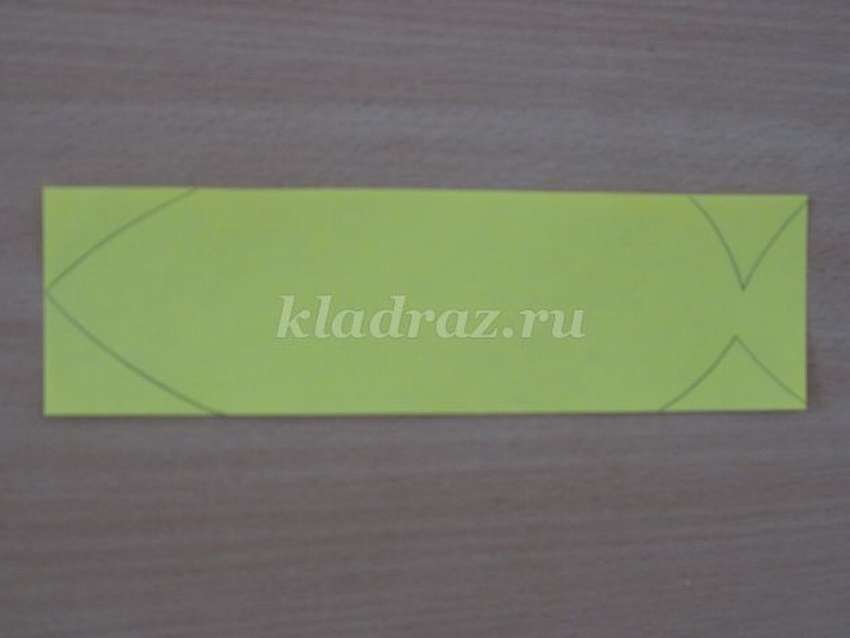 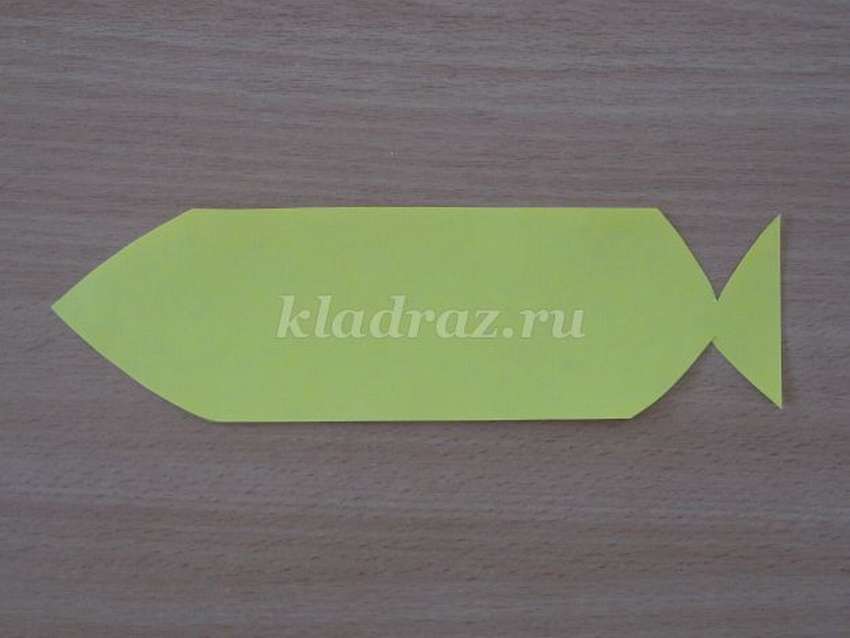 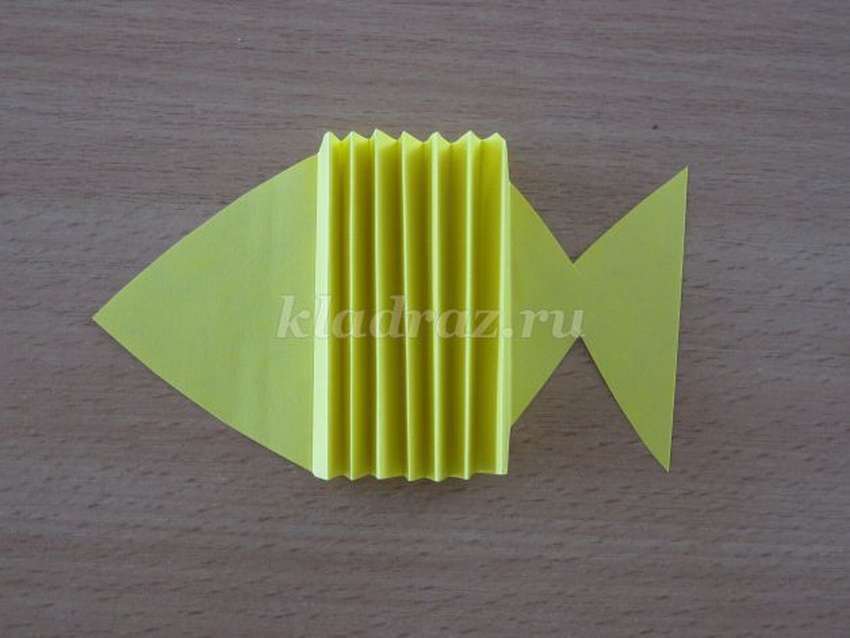 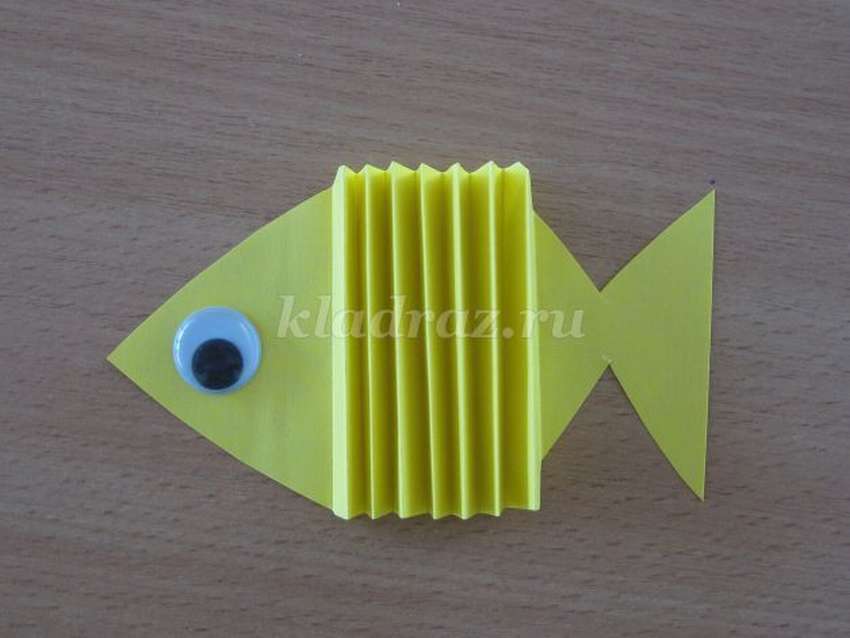 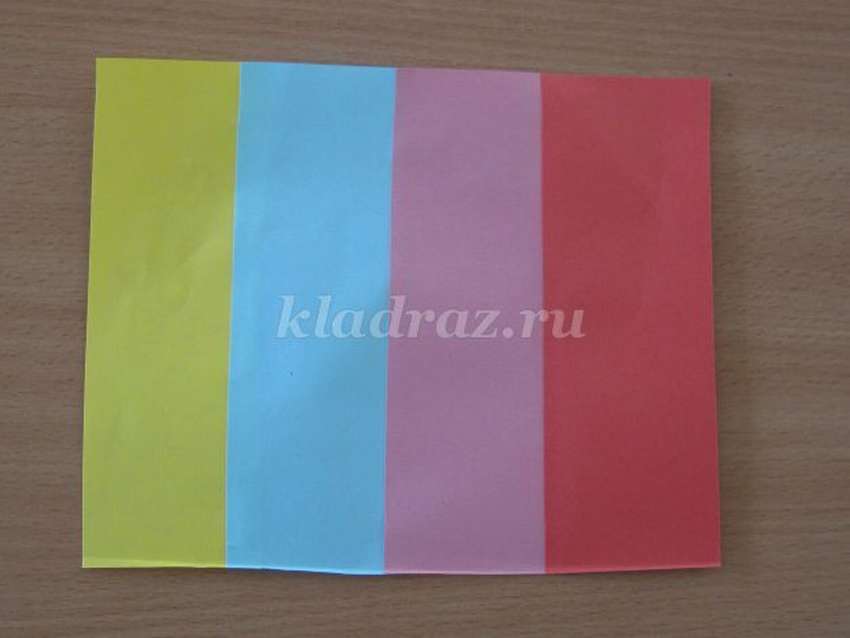 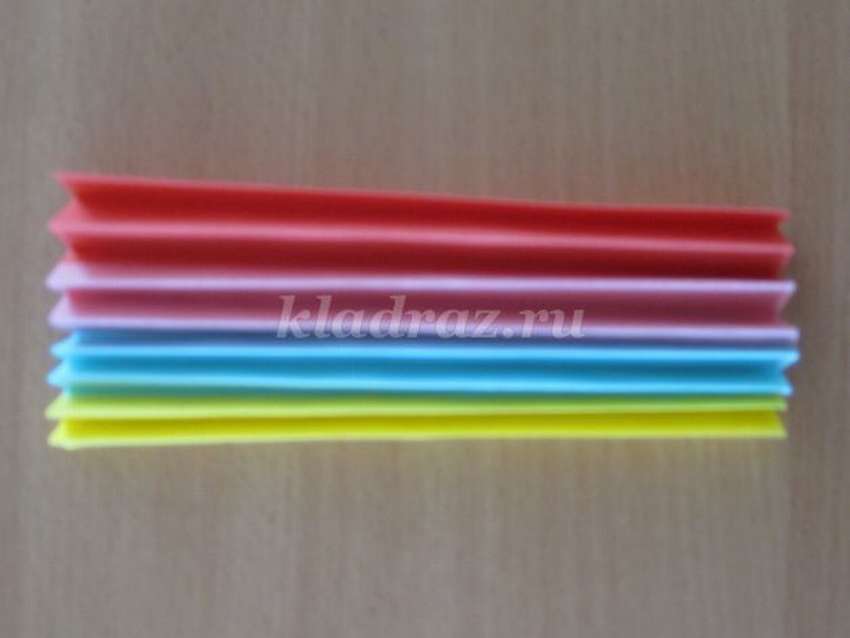 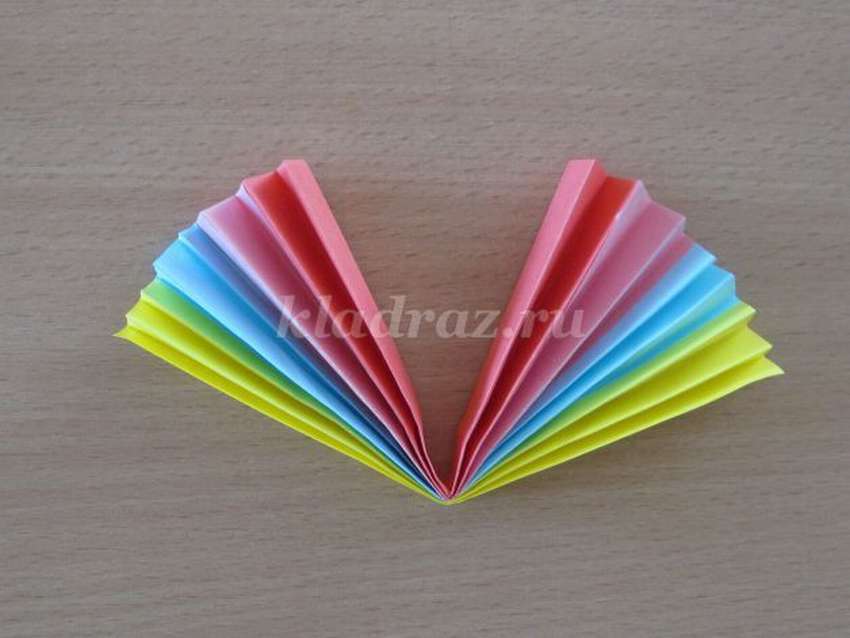 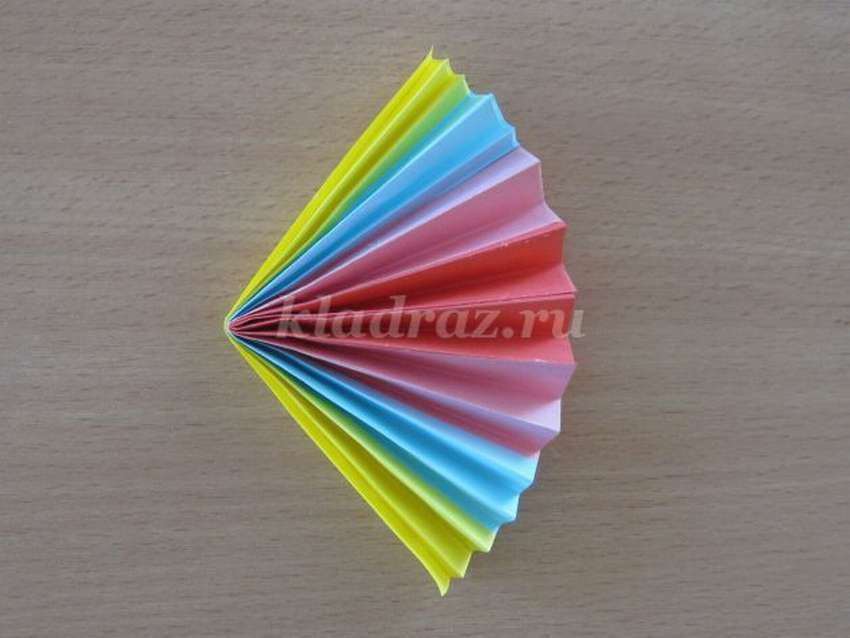 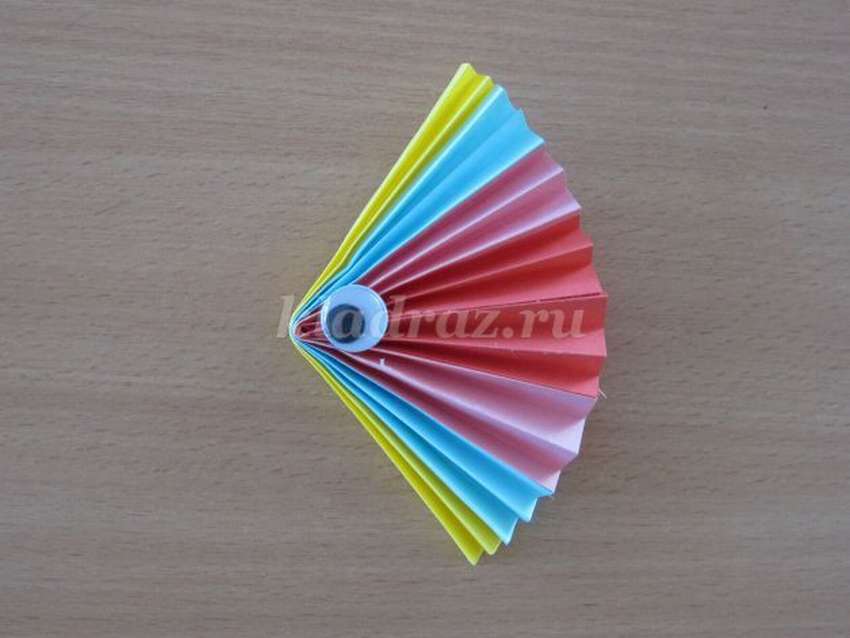 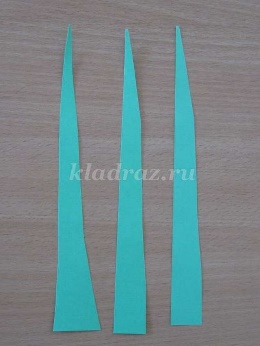 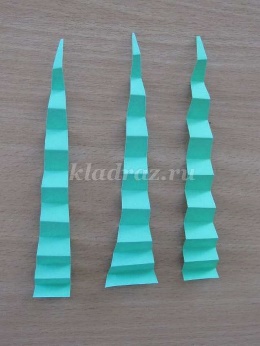 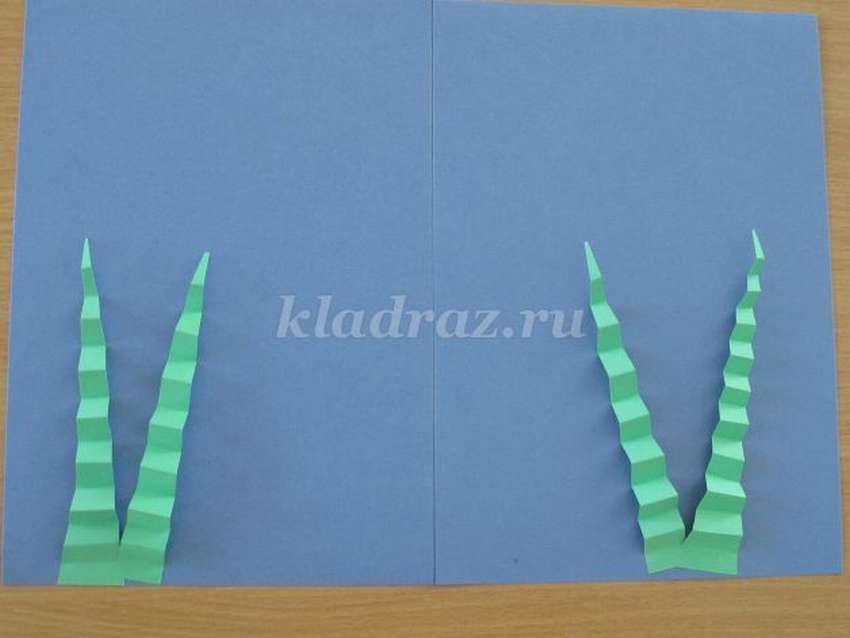 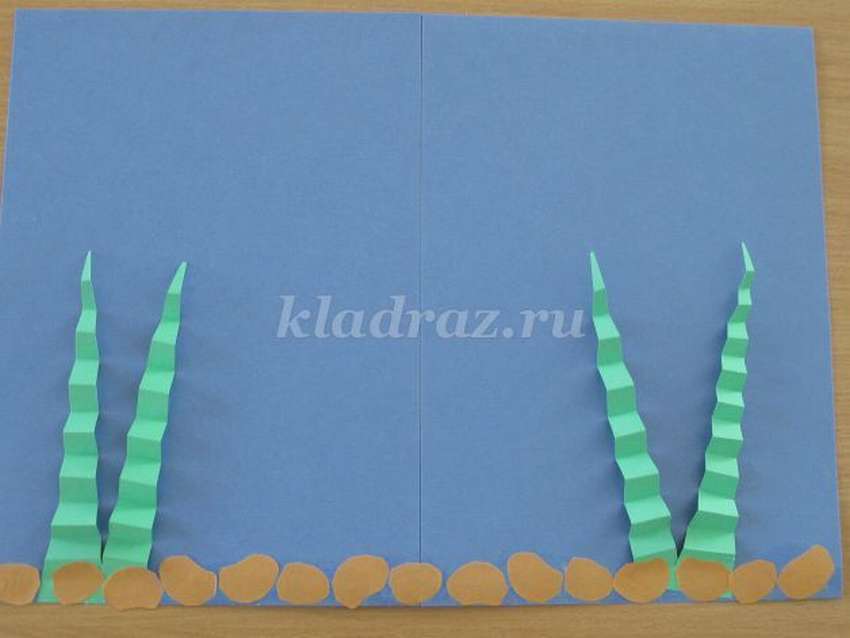 Пальчиковая гимнастика                                   Рыбки резвятся	(ладони вместе, хлопки в ладоши)                  В воде кружатся	(ладони вместе, повороты влево, вправо)                                   Весело ныряют	(ладони вместе, вверх вниз)                Пузырьки пускают	(сжимание и разжимание пальцев рук)